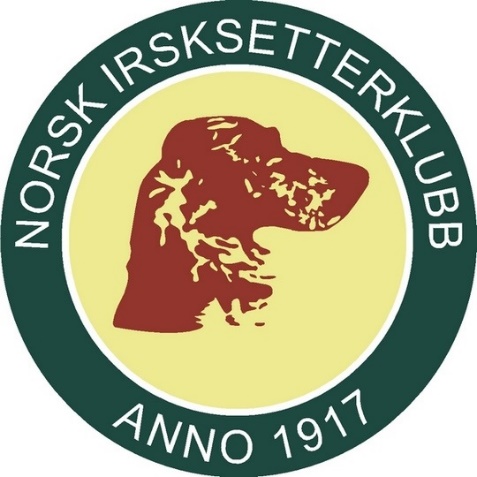 NISK avd. 7 inviterer sine medlemmer tilÅrsmøte 2019Dato:	21. januar 2020 kl. 18.30Sted:	Østre Rosten 108, kantina på CoopDagsorden:Godkjenning av innkalling og dagsorden.Valg av dirigent, referent og 2 protokollunderskrivere.Behandle avdelingsstyrets Årsberetning.Godkjenning av avdelingsstyrets regnskap for 2019.Behandle avdelingsstyrets forslag til budsjett og aktivitetsplan for 2020.Behandle innkomne forslag.Valg av avdelingsstyre og revisor.  Valg av representant til RS 2020.Valg av valgkomite.	Etter Årsmøte: Kaffe/kaker/servering m/sosialt samvær!Styrets årsberetning 2019Avdelingsstyret takker alle medlemmer for deres engasjement for den Irske Setter og vil med dette oppsummere avdelingens aktiviteter og arrangementer for 2019.Styret har i 2019 bestått av:Tor Westrum						Leder 
Bjørn Schjølberg					Nestleder
Hege Aas		      		                        	 Sekretær			Alf Geir Pedersen					KassererMarit S Langen 					Styremedlem (Utmeldt juni 2019)
Stig Olsson						Styremedlem (Utmeldt juni 2019) Fredrik Utaker 					Varamedlem (Utmeldt  Des 2019)
Tonje Rønning						Varamedlem	Geir Pedersen						Kontaktperson Nord, NamdalenTerje Eriksen						Kontaktperson Nord, Steinkjer
Bjørn Schjølberg 					Kontaktperson Sør, RørosAntall medlemmer pr. 31.12.2019: 268 medlemmer 
Styret har i 2019 hatt 6 styremøter og administrasjonsutvalget har hatt 6 møter.Aversjonsdressuransvarlige (sau):Bjørn Schjølberg 			Kontaktperson Røros
Norolf Øverkil				Kontaktperson StjørdalArlid O. Østmo			Kontaktperson Hegra
Frode Døsvik				Kontaktperson TrondheimTerje Eriksen				Kontaktperson SteinkjerGeir Pedersen				Kontaktperson i Namdal
Administrasjonsutvalg i 2019Per Jarle IngstadTor Hartvig BondøTerje Vikan OlsenArild Ove ØstmoValgkomiteens medlemmer i 2019:Frode Døsvik (leder), Arild Ove Østmo, Trond Kandstad (vara).Revisor har i 2019 vært: Tor Hartvig BondøAmund BredeliRegnskapsfører : Nidaros Regnskap AS
Representant til Representantskapsmøtet (RS) 2019: Bjørn Schjølberg stilte fra avd.7. Saker se nisk.noÆresmedlemmer i avd. 7 pr. 31.12.2018: 
Vigdis og Per Harald NymarkBirger SteneBjørn IngebrigtsenBærere av klubbens hederstegn i gull i avd. 7 pr. 31.12.2018:
Tor Westrum
Bjørn Ingebrigtsen
Birger Stene
Øistein Henriksen (død 2017)
Arild Ove ØstmoBjørn SchjølbergTor Hartvig BondøSponsorer:
Hills har sponset Fellesutstillingen med  premier.Coop v/Tor Westrum er en verdifull sponsor ved å holde gratis møtelokale samt med mat og drikke på møter og arrangementer.Hagemo Jakt og friluft har rabattavtale til avdelingens medlemmer. Handlingsplan 2019Januar Årsmøte i kantina på Coop Norge 30. januar 2019 
Årsmøtet for 2018 ble avholdt i Coop-kantina på Østre Rosten. Innkalling og dagsorden ble
godkjent av årsmøtet, og dagsorden for møtet ble fulgt og nødvendige vedtak ble fattet. Valgkomiteens hadde ikke forslag til nytt styre . Det ble nedsatt ett interimsstyre frem til ekstra ordinært årsmøte.Ekstra ordinært årsmøte 13.03.2019Endelig styret ble satt.MarsRørosprøven”Den gyldne fuglehund” m/CACIT, 22-24. MarsNISK avd.7 gjennomførte Rørosprøven i samarbeid med Røros JFF i år som i fjor med sekretariat på Storwartz. Føreforholdene var tunge for hundene, og rypa hadde lagt seg ned der det var tyngst. Likevel var det en god del hunder som klarte å finne seg fugl og få seg premiering.Også i år ble det gjennomført treningsparti under prøven. Dette ble ledet av  Arild O. Østmo. Forut og etter treningspartiet ble det gjennomført teori sammen med Røros Dyreklinikk
Vinner VK finale ble ES Bergrosas Blue Wonderful . Eier Jan Terje BårsethBeste UK-hund ble ES Halvarstun Hatrick  til Halvar Rødsjø (1UK+1UK).Beste AK-hund ble GS Junkerens Tuva til Elin Nesse (1AK +2AK).Prøvekomite fra NISK var Tor Westrum og Alf Geir Pedersen . Marit S. Langen, Sigrid Grande og Bjørn Schjølberg og Kari Ada arbeidet i sekretariatet under prøven.230 startende hunder som er en økning på 15% fra forrige år.MaiNISK representantskapsmøte(RS), 05.05.2018
Bjørn Schjølberg stilte fra styret. For saksbehandling og innhold: Se NISK.no mai/juniDressurkurs / Utstillingskurs   Det ble i sommer gjennomført Utstillingskurs på Coop . Håvard Aunehage stilte opp som instruktører og gjorde en meget god jobb. Kurset gikk over to kvelder, og var lagt opp som  praktisk dressur. Det deltok 6 ekvipasjer som alle hadde god progresjon gjennom kurset. LeirdueskytingDet ble annonsert og tilbudt skyting med Henning Loe på Nidaros JSK sin bane Ett flott konsept hvor klubben dekket leie av bane , men hver og en deltaker dekket sine egne skudd.ApportbevisFrode Døsvik har gjennom sommeren tilbudt medlemmer å ta apportbevis. Det er bestått  to apportbevisAugust:Rørosprøven ”Den Gyldne Fuglehund”  høst, 24.-26. august
Det startet 375 hunder en økning på 25% fra 2018Prøvekomite fra NISK var Tor Westrum, Alf Geir Pedersen. Hege Aas , Nina Pettersen, Tor Hartvig Bondø  og Kari Ada  drev sekretariatet sammen med medlemmer fra Røros JFFOgså på høstprøven ble det gjennomført treningsparti. Dette ble ledet av Tor Hartvig Bondø. Røros Dyreklinikk var med i terrenget og holdt informasjon om forebyggende skadebehandling, foring og førstehjelp i fjelletResultater: 
1 VK finale: IS skarvdalens Kvikk. Eier/Fører Bjørn SchjølbergBeste AK hund: ES Tarpans Terra, eier/fører Kjell B.  Hansen 1.AKBeste UK hund:Pointer Kjoslis Luna, eier/fører Kristian Storli 1.UK + 1.UKOktober:Treningssamling avlyst på grunn av hundesykdom.NovemberStormøte samkjørt med Trondheim JFF, se under.Fellesutstillinga 17.nov
Avd. 7 hadde egen stand med mange besøkende. Utstillingen ble gjennomført sammen med Fellesutstillingens adm. og skal ha ett eget evalueringsmøte 22.01.2019. Dommer: Hilde KvithyllBIR:  Norlandsguidens Peak Performance. Eier Jan Sperre/ fører Tonje RønningBIM: Midtkiløras Molly. Eier Kenneth Mossige Fellesmøte med fuglehund klubber og foreninger i TrøndelagDet ble i år gjennomført fellesmøte med fuglehundklubber og foreninger i Trøndelag. Elin Wittusen  var innhentet som for foredragedragsholder, og hun  holdt et meget spennende foredrag om sine nye bok og sitt liv med fuglehund.Økonomi:
Avdelingen’s økonomi er meget  god. Resultatet for 2019 er på kr.16 891,- mot et budsjettert resultat på kr 16.150,- .Trondheim 09. Januar 2019Tor Westrum					Hege AasLeder						Sekretær	